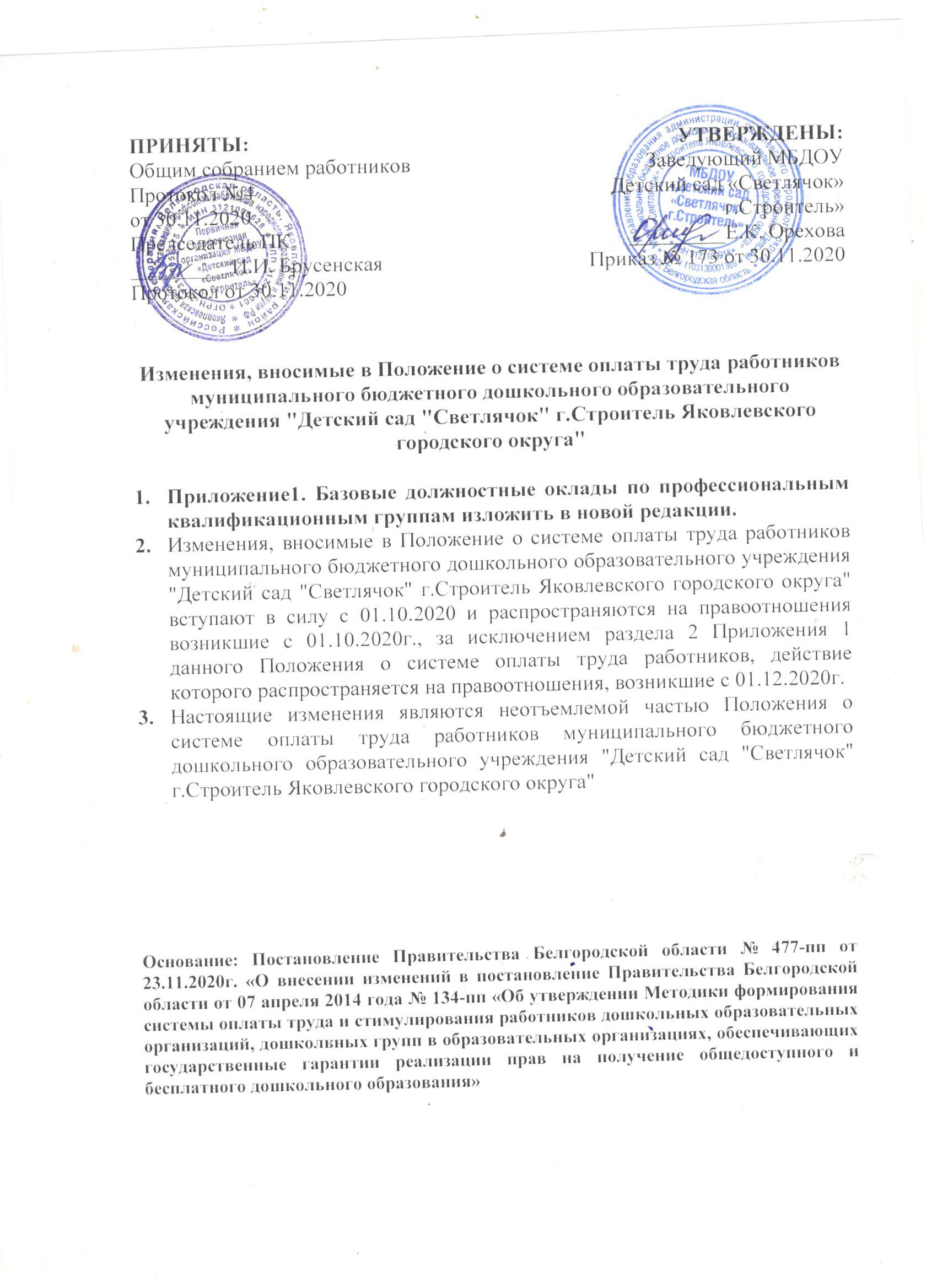 Приложение 1Положения о системе оплаты трудаМБДОУ Детский сад  «Светлячок» г.Строитель»Базовые должностные оклады по профессиональным квалификационным группам№п/пНаименование должностей работников дошкольных образовательных организацийРазмер базового должностного оклада в рубляхАдминистративный персоналАдминистративный персоналАдминистративный персонал1.Заместитель заведующей по административно-хозяйственной работе:                                                         9969   Педагогические работники   Педагогические работники   Педагогические работники3.Инструктор по физической культуре:- без квалификационной категории;- имеющий I квалификационную категорию;- имеющий высшую квалификационную категорию1070011550125504.Музыкальный руководитель:- без квалификационной категории;- имеющий I квалификационную категорию;- имеющий высшую квалификационную категорию1070011550125505.Педагог-психолог:-  без квалификационной категории;- имеющий I квалификационную категорию;- имеющий высшую квалификационную категорию1155012443135046.Воспитатель:- без квалификационной категории;- имеющий I квалификационную категорию;- имеющий высшую квалификационную категорию 1070012443135047.Учитель-логопед (логопед), учитель - дефектолог:- без квалификационной категории;- имеющий I квалификационную категорию;- имеющий высшую квалификационную категорию122401428015480Специалисты и учебно-вспомогательный персоналСпециалисты и учебно-вспомогательный персоналСпециалисты и учебно-вспомогательный персонал8.Младший воспитатель:                                               - среднее (полное) общее образование и курсовая  подготовка;                                                   - среднее профессиональное образование                  647465989.Медицинская сестра:- без квалификации;                                     - II квалификационная категория;                            - I квалификационная категория;                           - высшая квалификационная категория              891490859516995210.Старшая медицинская сестра:- без квалификации;                                     - II квалификационная категория;                            - I квалификационная категория;                           - высшая квалификационная категория               891490859516995211.Специалист по охране труда:- без квалификационной категории;- имеющий II категорию;- имеющий I категорию647467537941Технические исполнители и обслуживающий персоналТехнические исполнители и обслуживающий персоналТехнические исполнители и обслуживающий персонал12.Делопроизводитель   647413.Кастелянша647414.Кладовщик  647415.Шеф-повар821416.Повар687817.Подсобный рабочий  647418.Рабочий по обслуживанию и текущему ремонту                            зданий, сооружений и оборудования 647419.Рабочий по стирке и ремонту спецодежды  (машинист по стирке и ремонту спецодежды)   628520.Сторож 647421.Уборщик служебных помещений    647422.Вахтер6474Дворник6474